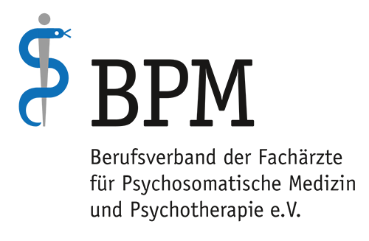 Dezember 2019BPM-Fachexkursion in die Mongolei zum Naadam-FestSehr geehrte Kolleginnen und Kollegen,Mongolei: Erleben Sie die „ganz andere Welt“ der Gegensätze auf dieser prachtvollen Reise. Grandiose, endlose Weiten in grünen und wüstenartigen Steppen, eingerahmt von schroffen, wilden Bergspitzen, liebenswert aufgelockert von zahllosen, Jahrtausende alten, Relikten der buddhistisch geprägten Kultur lassen Sie tief entspannen und das beeindruckende Potpourri der täglich wechselnden, immer wieder anderen Eindrücke intensiv erleben. Übernachten Sie „draußen“ in typischen Jurten-Camps mit authentischen Nomaden-Familien und erleben Sie den sagenhaften Kontrast in der fast postmodernen Hauptstadt und Metropole Ulan Bator. Überall verinnerlichen Sie wahrhaftige, legendäre Gastfreundschaft.Auch im Jahr 2020 möchten wir Ihnen, und auch Ihren Angehörigen, Freunden und Bekannten, in Zusammenarbeit mit dem Reisedienst Bartsch ein attraktives Angebot mit berufsbezogenem Fachprogramm anbieten: Fachexkursion in die Mongolei zum Naadam-Fest
vom 08.07. bis 21.07.2020 l Reisepreis ab 3.285 €mit Linienmaschinen (Boeing 767) der MIAT – Mongolian Airlines ab/bis Frankfurtinkl. Flughafensteuern/-gebühren und aktuellen Kerosinzuschlägen 249 € (Stand Dezember 2019)Im Reisepreis eingeschlossenes Fachprogramm (Änderungen vorbehalten):Fachbesuch der privaten Klinik für Psychiatrie „Amarsanaa“ in Ulan Bator. Fachgespräch über Herausforderungen und Unterschiede von BehandlungsmethodenFachbesuch der Psychologischen Fakultät der Universität Ulan Bator und Diskussion über die Bedeutung der traditionellen mongolischen Geist-Körper-Medizin für die örtliche SchulmedizinGespräch mit einem Schamanen im Dorf in der Wüste Gobi über Seele-Geist-Körper-Naturheilverfahren bei psychosomatisch belasteten Patienten und Definition der KrankheitsschwelleTeilnehmer am Fachprogramm erhalten hierfür eine Teilnahmebescheinigung.Alle Fragen zu diesem Angebot beantwortet gerne der Reiseveranstalter: RDB Reisedienst Bartsch GmbH, Neichener Heide 18, 53604 Bad Honnef, Tel. 02224 989898. Der Reisevertrag wird zwischen den Interessenten und dem Reiseveranstalter geschlossen.Da wir mit reger Beteiligung an dieser Sonderreise rechnen und die Teilnehmerzahl begrenzt ist, bitten wir Sie, Ihre Reiseanmeldung baldmöglichst an unsere Geschäftsstelle (siehe nächste Seite) zu senden. Die Anmeldungen werden in der Reihenfolge des Eingangs berücksichtigt. Wir freuen uns auf Ihre Teilnahme und wünschen Ihnen eine interessante und angenehme Reise.Freundliche kollegiale GrüßeIhr BPM – der Berufsverband der Facharzte für Psychosomatische Medizin und Psychotherapie e.V.Einzelheiten zum Programm entnehmen Sie bitte dem beigefügten Prospekt.ReiseanmeldungHinweise zur Reiseanmeldung:Bitte füllen Sie die Reiseanmeldung vollständig und deutlich lesbar aus und kreuzen Sie evtl. Zusatzleistungen an. Geben Sie unbedingt auch Ihre Telefon-/E-Mail-/Fax-Nr. für evtl. Rückfragen an. Der unter 1. genannte Teilnehmer unterschreibt die Reiseanmeldung und erhält die Reisebestätigung/Rechnung sowie sämtliche Reiseunterlagen zugleich für alle mitaufgeführten Teilnehmer. Mit Übersendung der Reisebestätigung/Rechnung sowie der Reisebedingungen und des Sicherungsscheins gilt die Anmeldung als angenommen. Ohne Widerspruch innerhalb von 10 Tagen nach Zugang (bzw. unverzüglich bei Buchung innerhalb von 6 Wochen vor Reisebeginn) kommt der Reisevertrag zu diesen Bedingungen zustande. Leistungen lt. Prospekt. Alle Preise gelten pro Person. Mindestteilnehmerzahl: 15 Personen. Reiseveranstalter: RDB-Reisedienst Bartsch GmbH, Neichener Heide 18, 53604 Bad Honnef, Tel: 02224 989898, Fax: 02224 989893Hiermit melde ich verbindlich folgende Teilnehmer an: (getrennte Rechnungslegung)ZusatzleistungenEinreisehinweise: Für die Einreise in die Mongolei benötigen deutsche Staatsbürger einen noch sechs Monate über das Reiseende hinaus gültigen Reisepass, ein Visum ist für diese Reise nicht erforderlich.Ja, ich möchte zukünftig per Newsletter, E-Mail oder postalisch über neue Angebote der RDB-Reisedienst Bartsch GmbH informiert werden. Diese Zustimmung kann jederzeit mit Wirkung für die Zukunft beim Reiseveranstalter widerrufen werden.Mit meiner Unterschrift stimme ich der Übermittlung der Daten an die RDB – Reisedienst Bartsch GmbH zu. 
Ich bestätige, dass ich deren AGB (https://verbandsreisen.de) zur Kenntnis nehmen konnte und dass auch
alle mit angemeldeten Personen mit der Übermittlung einverstanden sind.Ort _____________________	Datum __________________	 Unterschrift _____________________________________bitte zurücksenden an:BPMMeißner Weg 41
12355 Berlinoder per Fax: 030 31565416oder per E-Mail: geschaeftsstelle@bpm-ev.deVerband:Reiseziel: 
Reisetermin:Abflug ab: 
Reisepreis pro Person:BPMMongolei Naadam08.07.–21.07.2020
Frankfurt€ 3.285,-1Name, Vornamen laut Reisepass2Name, Vornamen laut ReisepassGeburtsdatum                                                             BerufGeburtsdatum                                                             BerufGenaue Rechnungsanschrift / E-Mail / Telefon /-FaxGenaue Rechnungsanschrift / E-Mail / Telefon-/ Fax3Name, Vornamen laut Reisepass4Name, Vornamen laut ReisepassGeburtsdatum                                                             BerufGeburtsdatum                                                             BerufGenaue Rechnungsanschrift / E-Mail / Telefon /-FaxGenaue Rechnungsanschrift / E-Mail / Telefon /-Fax1. „Rail & Fly“ – Bahnfahrt 2. Klasse (inkl. IC-/ICE-Benutzung) von allen deutschen DB-Bahnhöfen
    zum Flughafen Frankfurt/Main und zurück€ 75,-2. Einzelzimmer/Einzel-Jurten-Zuschlag Teilnehmer Nr. ___€ 385,-3. Fakultativer Flug Ulan Bator – Dalanzadgad (anstelle Busfahrt ca. 650 km)€ 195,-4. RDB/Hanse Merkur – Reiseversicherungspaket inkl. Reisegepäckversicherung (Vers.-Summe 1.500 €),
    Reisenotfall- und Auslandsreisekrankenversicherung (ohne Selbstbehalt)€ 21,-